LeerdoelToepassen opgedane kennis Conclusies trekken op basis van feiten en argumentenDe opdracht Werk met jouw drietalMaak het verslag als input voor de presentatieJe bronnenonderzoek/bedrijfsonderzoek zijn input voor je rapportageVerdeel de takenGeef gestructureerd antwoord op onderstaande vragenMaak een goed leesbaar verslagMaak onderscheid tussen hoofd- en bijzakenHet verslag is maximaal drie A4-tjesVerslag vragen over de bevindingen uit jouw vakgebiedAan welke duurzaamheidsprincipes worden in jouw vakgebied/opleiding de meeste aandacht besteed?  Waaruit blijkt dat?Aan welke duurzaamheidsthema's worden in jouw vakgebied/opleiding de meeste aandacht besteed? Waaruit blijk dat?Welke duurzame initiatieven zie je in jouw vakgebied?Aan welke duurzaamheidsprincipes en -thema's moeten volgens jou in de toekomst (meer) aan gewerkt worden? Waarom vind je dat?Zie je terug dat bedrijven bezig zijn met People – Planet – Prosperity en de duurzame ontwikkelingsdoelen? Leg uit PortfolioHet verslag wordt opgenomen in het porfolioHet wordt beoordeeld met onvoldoende/voldoende in het portfolio. Dit is een onderdeel van het examenDit formulier kan je uploaden in Teams in de map van periode 4Verslag over de bevindingen uit jouw vakgebiedGeef hieronder, in jouw verslag, antwoord op de vragen uit de opdracht.Keuzedeel duurzaamheid in het beroep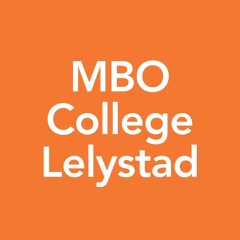 Opdracht 4.4 Verslag uitbrengen Jouw bevindingenKeuzedeel duurzaamheid in het beroepAntwoordformulier opdracht 4.4VerslagPortfolio KD duurzaamheid in het beroepNaam: 